График вакцинации от гриппа сотрудников КФУ на 2017г.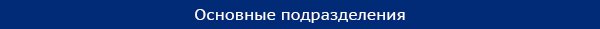 НомерНаименование институтаМесто вакцинацииДата1Институт вычислительной математики и информационных технологий420008, Казань, ул.Кремлевская,3518.09.2017 с 9.00 2Высшая школа информационных технологий и информационных систем420008, Казань, ул.Кремлевская,3518.09.2017 с 10.00 3Институт социально-философских наук и массовых коммуникацийг. Казань, ул.Кремлевская, д.3518.09.17 с 9.00 4Высшая школа государственного и муниципального управленияг. Казань, ул.Кремлевская, д.3518.09.17 с 9.00 5Факультет повышения квалификации и переподготовки кадров для вузов420008, Казань, ул.Кремлевская, 3518.09.17 с 9.00 6Юридический институт420008, Казань, ул.Кремлевская, 3518.09.17 с 9.00 7Институт математики и механики им.Н.И. Лобачевского420008, Казань, ул.Кремлевская, 3518.09.17 с 9.008Институт физикиКазань, ул. Кремлевская, д.16а     20.09.2017     с 9.009Институт фундаментальной медицины и биологии420012, Казань, Карла Маркса, 7420.09.2017 с 9.00 10Высшая школа бизнесаКазань, ул. Подлужная, д.3а22.09.17 с 9.0011Институт международных отношений, истории и востоковедения420008, Казань, ул.Пушкина, д.1/55, к.31222.09.17 с 9.0012Инженерный институтг. Казань, ул. С.Сайдашева 12 к.31121.09.2017 с 9.0013Институт филологии и межкультурной коммуникации им. Льва Толстого420021, г. Казань, ул. Татарстан, 2 19.09.2017 с 10.0014Институт непрерывного образованияг.Казань,  ул.Кремлевская, 16а20.09.17 с 9.0015IT-лицей-интернат КФУКазань Деревня Универсиады, дом 3225.09.17 с 9.0016Лицей имени Н.И.ЛобачевскогоКазань,  ул. Рахматуллина, 2/1826.09.17 с 9.0017Приволжский центр повышения квалификации и профессиональной переподготовки работников образования420059, г. Казань, ул. Оренбургский тракт, д. 4а29.09.17 с 9.0018Институт управления, экономики и финансовг. Казань, ул. Бутлерова, 427.09.17 с 9.0019Институт экологии и природопользования420097, г. Казань, ул. Товарищеская,д.521.09.17 с 10.3020Институт психологии и образования420021, г. Казань ул. М. Межлаука, д.1.02.10.17 с 9.0021Общеуниверситетская кафедра физического воспитания и спорт420111, г. Казань, ул. Профессора Нужина, д. 228.09.17 с 9.0022Институт геологии и нефтегазовых технологий420008, Казань, ул.Кремлевская, д.16а20.09.17 с 9.0023Химический институт им. А.М. Бутлерова420008, Казань, ул.Кремлевская, 16а20.09.17 с 9.00